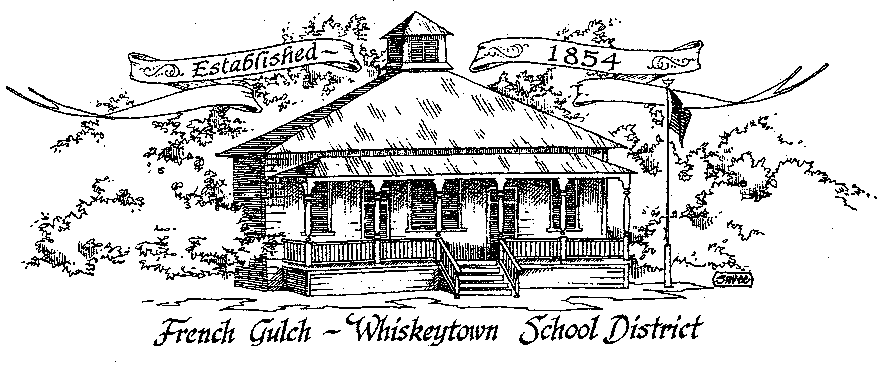 French Gulch-Whiskeytown School District11442 Cline Gulch Rd., French Gulch, CA 96033         530-359-2151REGULAR MEETING OF THE GOVERNING BOARDMINUTESOUR DISTRICT MISSIONThe French Gulch-Whiskeytown School District is dedicated to building resourceful, respectful, academically strong individuals.CALL TO ORDER & OPEN SESSION1.	CALL TO ORDER 	ROLL CALL	Heather VanHorn, President   	   Lesley Pearson, Clerk					     Sara Wells   	Crystal Anderson  2.	OPPORTUNITY FOR PUBLIC COMMENT ON AGENDA ITEMSPublic Comment on any item of interest to the public that is within the Board’s jurisdiction will be heard. The Board may limit comments to no more than 3 minutes pursuant to Board policy. Public comment will also be allowed on each specific agenda.3.	APPROVAL OF AGENDA -	1st: Sara Wells    2nd: Lesley Pearson    Ayes: All    Nays: None 4.	CORRESPONDENCE –5.	APPROVAL OF MINUTES-	5.1	APPROVE MINUTES OF DECEMBER 14, 2021 ORGANIZATIONAL BOARD MEETING		1st: Sara Wells    2nd: Lesley Pearson    Ayes: All    Nays: None 6.	REPORTS AND PUBLIC FORUM (if applicable)	6.1 	SUPERINTENDENT REPORT:	a.  Enrollment (27) 	b.  Funding Band for 2022-23/Saturday School (P1 24.25)	c.  Update on Covid-19 precautions/practices at school	d.  Participation in the Great Kindness Campaign	e.   Jump Rope for Heart7. 	DISCUSSION ITEMS and/or PUBLIC HEARING (if applicable)               7.1       LCAP spending to date	 7.2      Emergency Operations Plan Review	 7.3      SARC Report- any changes prior to approval 	 7.4      Possibility of Project SHARE operating on winter and spring breaks   	7.5       Executive Order N-3-22 from governor Newsom’ s office regarding flexibility changes for 	      	substitute teacher requirements to assist in covering short term staffing needs for in-person 	Instruction during the Omicron surge8.	ACTION ITEMS –8.1	APPROVAL OF THE 20-21 ANNUAL DEVELOPER FEE REPORT & CAPITAL FACILITY FUND REPORT	 	1st: Sara Wells 2nd: Crystal Andersen,   Ayes: All  Nays: None 8.2	APPROVAL OF THE WARRANTS:  12/16/2021-1/14/2021	1st: Sara Wells 2nd: Crystal Andersen,   Ayes: All Nays: None               8.3	APPROVAL OF QUARTERLY REPORT ON “WILLIAMS UNIFORM COMPLAINTS” OCTOBER 1, 2021 to DECEMBER 31, 2021	1st: Sara Wells 2nd: Crystal Andersen,   Ayes: All Nays: None               8.4	APPROVAL OF THE SCHOOL ACCOUNTABILITY REPORT CARD (SARC) 	1st: Sara Wells 2nd: Crystal Andersen,  Ayes: All Nays: None               8.5	APPROVAL OF $14.00 MIMIMUM WAGE ON CLASSIFIED SALARY SCHEDULE	1st: Sara Wells 2nd: Crystal Andersen,  Ayes: All Nays: None               8.6	APPROVAL FOR PARTICIPATION IN THE GAS THE ELECTRIC LAWN TOOL REBATE PROGRAM	1st: Sara Wells  2nd: Crystal Andersen,   Ayes: Heather VanHorn  Nays: Lesley Pearson      9.	PLANNING-	9.1	ITEMS FROM THE FLOOR: Comments, Suggestions for future meetings, etc.	9.2	Next Meeting of the Board: February 15, 2021, 5:00 PM	9.3	OTHER IMPORTANT DATESJUMP ROPE FOR HEART – FEBRUARY 14WINTER BREAK - FEBRUARY 21 TO 2510.	ADJOURNMENT	10.1	Adjourn Meeting In compliance with the Americans with Disabilities Act, the French Gulch-Whiskeytown School District will make available to any member of the public who has a disability, appropriate disability-related modifications or accommodations in order for that person to participate in the public meeting. Contact Kristin George in the Office of the Superintendent, French Gulch-Whiskeytown School District Office, 11442 Cline Gulch Rd., French Gulch, California, at (530) 359-2151 at least 48 hours prior to the scheduled meeting. We will make every effort to give primary consideration to expressed preferences, or provide equally effective means of communication to ensure equal access to French Gulch-Whiskeytown School District public meetings.All documents presented to the members of the Governing Board for consideration at this meeting are included in this agenda packet. Documents unavailable at the time of the printing of this agenda are available for public review in the District Office, 11442 Cline Gulch Rd, during regular business hours. The public is invited and encouraged to attend and participate in Board Meetings. Persons wishing to address the Board may do so during the Opportunity for Public Comment. Speakers are limited to three minutes each. Other opportunities to address the Board include the Public Forum and Items from the Floor. By law, the Board is not allowed to take action on matters that are not on the a